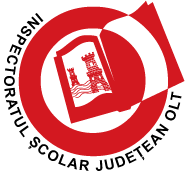 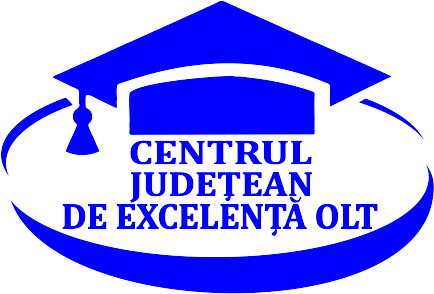                        INSPECTORATUL ȘCOLAR JUDEȚEAN OLT                       CENTRUL JUDEȚEAN DE EXCELENȚĂ OLTPROGRAMA SCOLARA PENTRU GIMNAZIUENGLISH FOR EXAMS 1CURSURI DE EXCELENŢĂ2023-2024PROF. CRISTINA DUMITRACHEStr. Ecaterina Teodoroiu, nr. 8B, Slatina, 230015,  jud. Olt	                                                              Str. Arinului Nr. 1 Slatina, 230053,  jud. Olt                                E-mail ISJ: secretariat@isjolt.ot.edu.ro 				                                            E-mail: cjeolt2012@gmail.comTel: +40 (0)249 410927                                                                                                                                   Tel:+40(0)349402977; fax:0349/402966, http://isjolt.ot.edu.ro	OBIECTIVE DE REFERINŢĂ ŞI EXEMPLE DE ACTIVITĂŢI DE ÎNVĂŢARE 1. Dezvoltarea capacităţii de receptare a mesajului oral să îndeplinească instrucţiuni detaliate în situaţii cotidiene - exerciţii de înţelegere globală de mesaje audiate, prin marcare pe o schemă/ diagramă; 1.2 să identifice elemente cheie / informaţii esenţiale, să identifice componentele esentiale dintr-un mesaj rostit în limbaj standard, cu viteză normală - completare de tabel; completare de text -text lacunar, - activităţi de confirmare a receptării (bifează, încercuieşte); - exerciţii cu alegere duală / multiplă de tip adevărat/ fals; 1.3 să identifice componentele logice ale unui mesaj audiat - exerciţii de identificare a ordinii logice şi cronologice (ordonaţi, eliminaţi, grupaţi etc.) 1.4 să identifice atitudinea vorbitorului într-un mesaj audiat - exerciţii cu alegere duala; - luare de notiţe în timpul ascultării, *1.5 să înţeleagă relaţia dintre interlocutori într-o conversaţie - exerciţii de tip adevarat /fals -exerciţii de confirmare a receptării (bifeaza,incercuieste)2. Dezvoltarea capacităţii de exprimare 2.1 să utilizeze corect intonaţia şi accentul în cadrul propoziţiei - exerciţii de intonaţie; 2.2 să ceară / să ofere explicaţii pe teme cunoscute, referitor la activităţi, întâmplări, situaţii din universul imediat - exerciţii de formulare de întrebări; - descrieri cu suport verbal (întrebări, cuvinte de sprijin) sau vizual; activităţi în perechi/ grup 2.3 să argumenteze o idee, parere, afirmaţie - exerciţii de argumentare folosind conectori, 2.4 *să exprime în mod clar un punct de vedere / o opinie proprie pe teme familiare - exerciţii de exprimare a părerii personale, a unor sentimente, în diverse situaţii de comunicare;3. Dezvoltarea capacităţii de receptare a mesajului scris 3.1. să recunoască legătura logică (de tip cauză-efect) între secvenţele unui text citit - exerciţii de formulare de întrebări şi răspunsuri; 3.2. să extragă din mai multe texte citite informaţii relevante necesare pentru realizarea unei sarcini de lucru - activităţi de selectare şi ordonare a informaţiei utile prin parcurgerea mai multor paragrafe dintrun text / a mai multor texte; 3.3. să identifice şi să transpună informaţii din texte în tabele, scheme, grafice, diagrame etc. - activităţi de transfer de informaţie - activităţi de proiect 3.4. să deducă cu ajutorul contextului semnificaţia sintagmelor/cuvintelor necunoscute dintr-un text citit - exerciţii de identificare a elementelor necunoscute pe baza celor cunoscute; - exerciţii de corelare a unor cuvinte cu definiţia corespunzătoare (matching); - exercitii de derivare ; familii de cuvinte4. Dezvoltarea capacităţii de exprimare scrisă 4.1 să compună o povestire urmând un plan narativ -exerciţii de povestire sau de continuare a unei povestiri, cu integrarea de secvenţe de descriere; - exerciţii de transpunere din stilul direct în stilul indirect; 4.2 să organizeze ideile în mod logic într-un text - elaborarea de schiţe / planuri de idei - dezvoltarea unor schiţe de idei sub formă de text 4.3 să exprime în scris opinii / puncte de vedere /argumente asupra unor teme de interes din universul apropiat - redactare de paragrafe şi texte scurte; - activităţi de proiect; *4.4 să producă scurte texte scrise (minieseuri) de diverse tipuri, pe teme din universul referenţial cu sprijin - redactare pe baza unui plan5. Dezvoltarea unor reprezentări culturale şi a interesului pentru studiul limbii engleze şi al civilizaţiei anglo-saxone 5.1 să selecteze informaţii privind realizări de seamă în domeniul ştiinţei / culturii artistice din spaţiul anglo-saxon - vizionări de diapozitive şi casete video, utilizarea unor surse bibliografice; - activităţi de proiect; *5.2 să se raporteze la elementele de cultură şi civilizaţie descoperite prin studiul limbii engleze, sesizând asemănări şi deosebiri faţă de cultura autohtonă - stabilirea de corelaţii, identificarea de puncte comune şi / sau diferenţe, - discuţii pe grupuri.STANDARDE CURRICULARE DE PERFORMANŢĂ OBIECTIVE CADRU STANDARDE 1. Dezvoltarea capacităţii de receptare a mesajului oral S.1 Desprinderea de informaţii specifice dintr-un mesaj rostit în limbaj standard emis cu viteză normală S.2 Îndeplinirea unor instrucţiuni transmise oral 2. Dezvoltarea capacităţii de exprimare orală S.3 Oferirea şi solicitarea de informaţii pe teme cunoscute S.4 Exprimarea unei opinii / punct de vedere pe un subiect familiar S.5 Participarea semnificativă la interacţiuni verbale în contexte familiare 3. Dezvoltarea capacităţii de receptare a mesajului scris S.6 Selectarea din texte a informaţiilor necesare realizării unei sarcini de lucru S.7 Utilizarea contextului pentru clarificarea sensului elementelor lexicale 4. Dezvoltarea capacităţii de exprimare în scris S.8 Oferirea în scris a unor detalii despre propria persoană S.9 Exprimarea în scris a unor opinii / puncte de vedere / sentimente S.10 Redactarea unui text (funcţional sau nu) conform unei structurElemente de construcţie a comunicării  Expressing cause – effect relationships - The Past Perfect Tense Simple and Continuous;  Emphasizing effects and duration - The Past Perfect Tense Continuous vs. The Past Tense Continuous;  Expressing future events, plans seen from the past - The Future in the Past ;  Articulating perspectives, quoting, reporting events, expressing opinions etc. - The Sequence of T enses;  Changing perspectives - The Reported Speech;  Describing things, presenting events -The Passive Voice;  Expressing possibility, obligation, necessity, advice, recommendation, expectations -The Modal Verbs (may, should, need, needn’t);  Expressing imaginary and unreal condition - Conditional Clause (type 2, 3);  Changing meaning and communication styles - Phrasal and prepositional verbs  The Relative PronounsTEME: -DOMENIUL PERSONAL  Relaţii interumane / interpersonale  Viaţa personala (alimentaţie, sănătate, activităţi de timp liber)  Universul adolescenţei (cultura, sport) -DOMENIUL PUBLIC  Ţări şi oraşe – Călătorii  Aspecte din viaţa contemporană (sociale, tehnice, ecologice)  Mass-media -DOMENIUL OCUPAŢIONAL  Aspecte legate de profesiuni şi de viitorul profesional  Activităţi din viaţa cotidiană -DOMENIUL EDUCAŢIONAL  Viaţa culturală şi lumea artelor (film, muzică, expoziţii)  Repere de cultură şi civilizaţie ale spaţiului cultural de limbă engleză